International Conference „New Words and Linguistic Purism“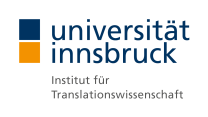 25-26 October 2018Department of Translation Studies – University of InnsbruckRegistration Form for ParticipantsPlease send the completed registration form together with a confirmation of conference fee payment and, if applicable, a copy of your student ID to nwlp.2018@gmail.com.Please note: In case of co-authored presentations, ALL authors (not only corresponding author) wishing to participate in the conference must register!TitleFirst nameSurnameGender female female female male maleAffiliationE-MailAddressPostal CodeCityCountryCategory of Participation with presentation with presentation without presentation without presentation without presentationTitle of PresentationCo-Author(s) (if applicable)Do you wish to participate in the Conference Dinner? yes yes (vegetarian) yes (vegetarian) yes (vegetarian) no